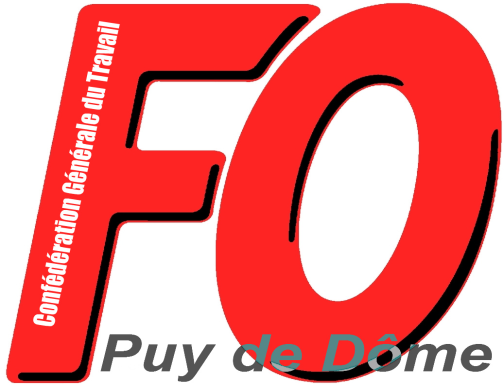 Communiqué Les salariés de l’ADAPEI 63 toujours mobilisés !L’UD FO appelle à les soutenir !Depuis plus d’une semaine, à l’appel des syndicats FO, CGT et CFDT, les salariés de l’ADAPEI sont en grève contre la remise en cause des garanties collectives et des acquis en matière de temps de travail… Malgré les tentatives de la direction générale pour laisser pourrir le mouvement (refus de négocier, réquisitions abusives…), des négociations auront lieu vendredi 22 janvier 2021.Plus que jamais les personnels de l’ADAPEI 63 et leurs syndicats FO, CGT et CFDT ont besoin de la mobilisation de tous et appellent à un rassemblement de soutien à leurs représentants pour les négociations qui se dérouleront à partir de 9h30 le vendredi 22 janvier au Novotel du Brézet (rue Georges Besse à Clermont-Fd).  L’UD FO du Puy de Dôme, qui soutient la grève des salariés de l’ADAPEI 63 depuis le début et qui est intervenue pour que la direction ouvre les négociations, appelle tous les militants FO disponibles à participer à ce rassemblement.Avec les salariés de l’ADAPEI 63Tous au rassemblement devant le Novotel du BrézetVendredi 22 janvier 2021 à partir de 9h30Pour tout contact : Pour l’UD FO du Puy de Dôme : 06 82 38 66 51Pour le Syndicat FO de l’ADAPEI 63 : 06 09 62 25 96 (Wilfried MARTIN)